Управление Роспотребнадзора по Республике Саха (Якутия)приглашает представителей хозяйствующих субъектов, осуществляющих деятельность  в сфере общественного питанияна обучающие мероприятия Управление Роспотребнадзора по Республике Саха (Якутия) информирует руководителей предприятий и организаций, а также индивидуальных предпринимателей, осуществляющих деятельность в сфере общественного питания, торговли пищевыми продуктами о начале проведения на постоянной и бесплатной основе ежемесячных обучающих мероприятий по вопросам соблюдения обязательных требований действующего законодательства в области санитарно-эпидемиологического благополучия населения, в том числе применения риск-ориентированного подхода при организации контрольно-надзорных мероприятий.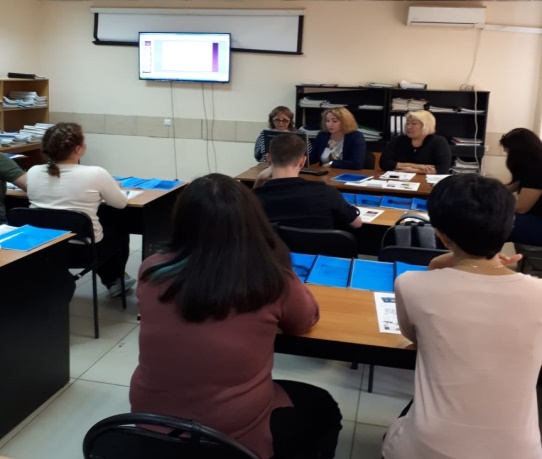 Мероприятия будут проводиться в форме семинаров, круглых столов, лекций, дистанционного обучения и иных форм обучения.Ознакомиться с графиком проведения мероприятий для субъектов общественного питания на 2018 год можно на официальных сайтах Управления Роспотребнадзора по Республике Саха (Якутия) и ФБУЗ "Центр гигиены и эпидемиологии в Республике Саха (Якутия)"в разделах «Для предпринимателей», а также по ссылкам24 августа на базе Отдела гигиенической подготовки и аттестации  состоялся семинар с участием заместителей руководителей отделов санитарного надзора, лицензирования и регистрации, защиты прав потребителей Управления,  отдела гигиенической подготовки и аттестации, отдела обеспечения санитарного надзора Центра гигиены и эпидемиологии.Очередной семинар г. Якутске состоится 21 сентября, по адресу ул.  Богдана Чижика 33/2, в 14:15 местного времени. В программе семинара:Разъяснение порядка применения риск-ориентированного подхода при организации и проведении контрольно-надзорных мероприятий;Организация оказания услуг на предприятиях общественного питания;Организация проведения производственного контроля на предприятиях общественного питания, медицинских осмотров.Разъяснения обязательных требований для предприятий общественного питания, содержащихся в нормативно-правовых актах в области санитарно-эпидемиологического благополучия населения.Аналогичные семинары, на постоянной основе, будут проводиться в территориальных отделах Управления в районах Республики Саха (Якутия). 	Приглашаем руководителей предприятий и организаций, а также индивидуальных предпринимателей принять активное участие.	Принимаются предложения по интересующим вопросам, темам  обучающих мероприятий, лекциям с отметкой «Обучающие мероприятия» на адрес Управления yakutia@14.rospotrebnadzor.ru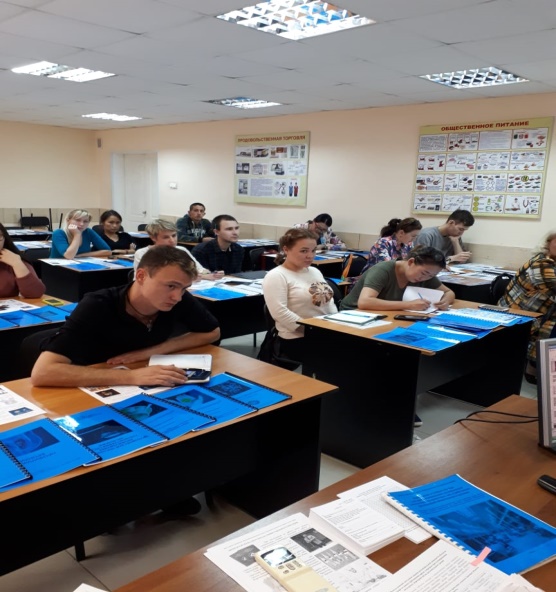 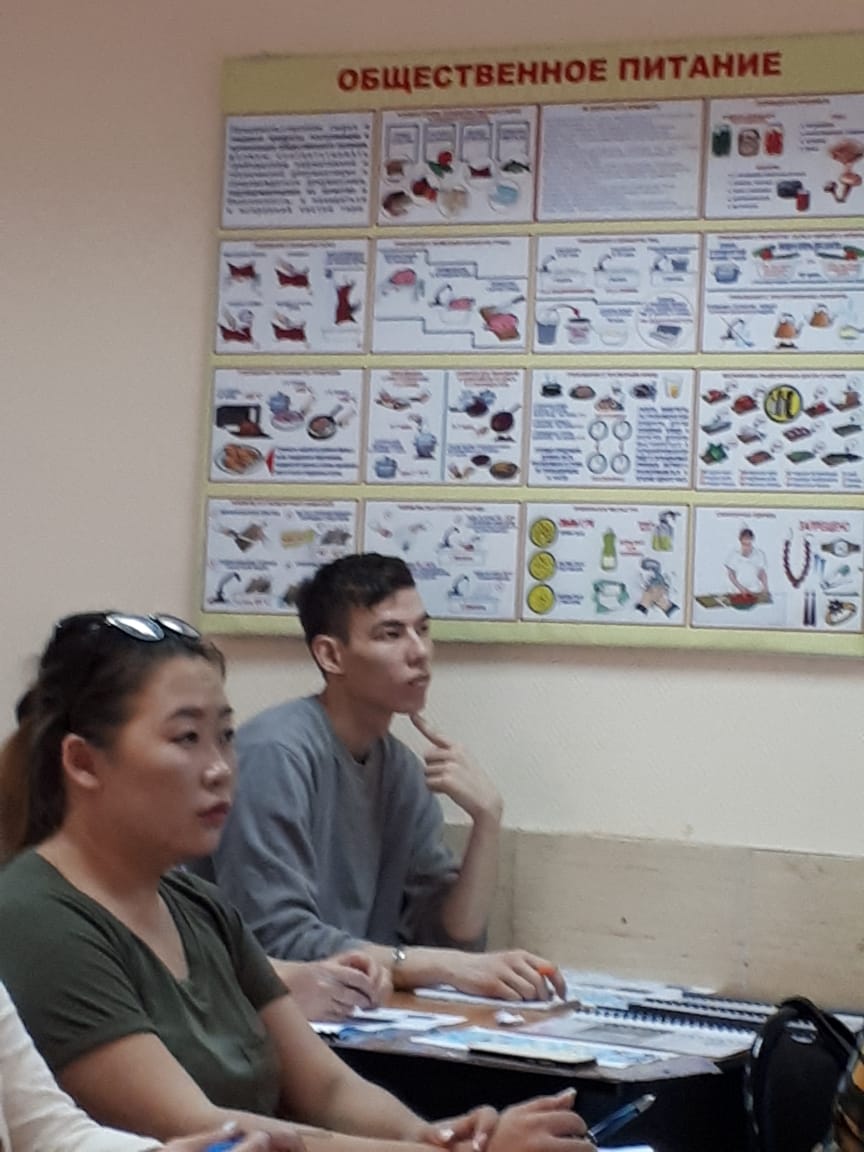 